28созыв                                             			        		      23 заседаниеКАРАР			      	                     		                   РЕШЕНИЕ25.12.2020й.    	                              № 23.84                         25.12. 2020г.Об отмене решения Совета сельского поселения Куккуяновский сельсовет муниципального района Дюртюлинский район Республики Башкортостан № 144 от 24.02.2011 г. «Об утверждении Положения об Администрации сельского поселения»        Рассмотрев  экспертное заключение  Государственного комитета Республики Башкортостан по делам юстиции  НГР ru03084705201800005 от 14.12.2020 г. на решение Совета сельского поселения Куккуяновский сельсовет муниципального района Дюртюлинский район Республики Башкортостан №144 от 24.02.2011 г г. «Об утверждении об Администрации сельского поселения», Совет сельского поселения Куккуяновский сельсовет муниципального района Дюртюлинский район Республики Башкортостанрешил:1. Отменить решение Совета сельского поселения Куккуяновский сельсовет муниципального района Дюртюлинский район Республики Башкортостан № 144 от 24.02.2011 г. «Об утверждении об Администрации сельского поселения».Глава сельского поселения                                                                Х.М.Хазиев  Башкортостан РеспубликаһыДүртөйлө районымуниципаль районыныңКуккуян ауыл советыауыл биләмәһе хакимиәте(Башкортостан РеспубликаһыДүртөйлө районы Күккуян ауыл советы)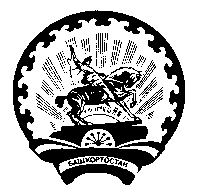 Совет  сельского  поселенияКуккуяновский  сельсоветмуниципального районаДюртюлинский  районРеспублики  Башкортостан(Куккуяновский сельсовет Дюртюлинского районаРеспублики Башкортостан)